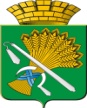   ГЛАВА КАМЫШЛОВСКОГО ГОРОДСКОГО ОКРУГА  П О С Т А Н О В Л Е Н И Е от  12.03.2015 года   № 498			                                              г. КамышловОб организации и проведении публичных слушаний по вопросам землепользования и застройки на территории Камышловского городского округаНа основании статьи 39 Градостроительного кодекса Российской Федерации, статьи 28 Федерального закона от 06 октября 2003 года № 131-ФЗ «Об общих принципах организации местного самоуправления в Российской Федерации», руководствуясь Положением о проведении публичных слушаний на территории Камышловского городского округа, утверждённым решением Думы Камышловского городского округа от 10 ноября 2005 года № 362, пунктом 2.1.1. статьи 2.1. Правил землепользования и застройки Камышловского городского округа, утверждённых решением Думы Камышловского городского  округа от 16 июля 2009 года № 346, согласно протоколу от 5 февраля 2015 года заседания комиссии по землепользованию и застройке Камышловского городского округа и заключения от 5 февраля 2015 года комиссии по землепользованию и застройке Камышловского городского округа, в целях соблюдения прав человека на благоприятные условия жизнедеятельности, прав и законных интересов правообладателей  земельных  участков и объектов капитального строительства, расположенных на территории Камышловского городского округа, глава Камышловского городского округаПОСТАНОВИЛ:1. Провести публичные слушания 31 марта 2015 года в 17 часов 15 минут, по адресу: Свердловская область, город Камышлов, улица Свердлова, 41 (актовый зал администрации) по вопросу о предоставлении разрешения на изменение разрешенного использования земельных участков с кадастровыми номерами 66:46:0103004:0855, 66:46:0103004:0857: «для размещения производственной базы» и «под объект коммунально-складского хозяйства (склад)» на условно разрешенный вид использования - «деловое управление», расположенных по адресу: Свердловская область, город Камышлов, улица Жукова, 50, общей площадью 311,00 кв.м и 130,6 кв.м.2. Назначить ответственным за организацию и проведение публичных слушаний Нифонтову Т.В. – начальника отдела архитектуры и градостроительства администрации Камышловского городского округа.          3. Установить, что предложения заинтересованных лиц и организаций по вопросам, указанных в пункте 1 настоящего постановления, направляются в письменном виде в отдел архитектуры и градостроительства администрации  Камышловского городского округа (город Камышлов, улица Свердлова, 41, кабинет №1, телефон: 8 (34375) 2-08-66, 2-47-37) до 30 марта 2015 года.4. Специалисту отдела архитекторы и градостроительства администрации Камышловского городского округа Соколовой Г.В. проинформировать правообладателя земельных участков и объектов капитального строительства, расположенных на рассматриваемых земельных участках, лиц, имеющих общие границы с земельными участками, указанными в пункте 1 настоящего постановления, а так же экспертов, членов общественной организации и депутатов Думы Камышловского городского округа, о дате, времени и месте проведения  публичных  слушаний.5. Опубликовать настоящее постановление в газете «Камышловские известия» и разместить на официальном сайте Камышловского городского округа в информационно-телекоммуникационной сети «Интернет».6. Контроль за исполнением настоящего постановления оставляю за собой.И.о главы администрацииКамышловского городского округа                                                 М.М. Пушкарев